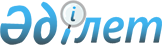 Батыс Қазақстан облыстық мәслихатының 2021 жылғы 15 желтоқсандағы № 8-1 "2022-2024 жылдарға арналған облыстық бюджет туралы" шешіміне өзгерістер енгізу туралыБатыс Қазақстан облыстық мәслихатының 2022 жылғы 8 сәуірдегі № 11-1 шешімі. Қазақстан Республикасының Әділет министрлігінде 2022 жылғы 12 сәуірде № 27535 болып тіркелді
      Батыс Қазақстан облыстық мәслихаты ШЕШТІ:
      1. Батыс Қазақстан облыстық мәслихатының "2022-2024 жылдарға арналған облыстық бюджет туралы" 2021 жылғы 15 желтоқсандағы № 8-1 (Нормативтік құқықтық актілерді мемлекеттік тіркеу тізілімінде № 25972 болып тіркелген) шешіміне мынадай өзгерістер енгізілсін:
      көрсетілген шешімнің 1-тармағы жаңа редакцияда жазылсын:
      "1. 2022-2024 жылдарға арналған облыстық бюджет 1, 2 және 3 қосымшаларға сәйкес, соның ішінде 2022 жылға келесі көлемдерде бекітілсін:
      1) кірістер – 305 768 795 мың теңге:
      салықтық түсімдер – 83 382 610 мың теңге;
      салықтық емес түсімдер – 1 421 677 мың теңге;
      негізгі капиталды сатудан түсетін түсімдер – 2 000 мың теңге;
      трансферттер түсімдері – 220 962 508 мың теңге;
      2) шығындар – 308 269 135 мың теңге;
      3) таза бюджеттік кредиттеу – - 8 060 669 мың теңге:
      бюджеттік кредиттер – 9 295 545 мың теңге;
      бюджеттік кредиттерді өтеу – 17 356 214 мың теңге;
      4) қаржы активтерімен операциялар бойынша сальдо – 0 теңге:
      қаржы активтерін сатып алу – 0 теңге;
      мемлекеттің қаржы активтерін сатудан түсетін түсімдер – 0 теңге;
      5) бюджет тапшылығы (профициті) – 5 560 329 мың теңге:
      6) бюджет тапшылығын қаржыландыру (профицитін пайдалану) – - 5 560 329 мың теңге:
      қарыздар түсімі – 7 693 546 мың теңге;
      қарыздарды өтеу – 16 875 746 мың теңге;
      бюджет қаражатының пайдаланылатын қалдықтары – 3 621 871 мың теңге."; 
      көрсетілген шешімнің 4-тармағы жаңа редакцияда жазылсын:
      "4. Жергілікті бюджеттердің теңгерімділігін қамтамасыз ету үшін 2022 жылға кірістерді бөлу нормативі төмендегі ерекшеліктер кірістері бойынша белгіленсін:
      1) ірі кәсіпкерлік субъектілерінен және мұнай секторы ұйымдарынан түсетін түсімдерді қоспағанда, заңды тұлғалардан алынатын корпоративтік табыс салығы аудандық (облыстық маңызы бар қаланың) бюджеттерге келесі пайыздарда есепке алынады:
      Бәйтерек – 55%, Бөрлі – 62%, Орал қаласы – 14%, Ақжайық – 86%, Бөкей ордасы – 82,5%, Жаңақала – 80%, Жәнібек – 77,5%, Казталов – 86,6%, Қаратөбе – 80,4%, Сырым – 80%, Тасқала – 72%, Теректі – 93,4% және Шыңғырлау – 87,2%;
      2) төлем көзінен салық салынатын табыстардан ұсталатын жеке табыс салығы аудандық (облыстық маңызы бар қаланың) бюджеттерге келесі пайыздарда есепке алынады:
      Бәйтерек – 55%, Бөрлі – 6%, Орал қаласы – 17,5%, Ақжайық – 86%, Бөкей ордасы – 82,5%, Жаңақала – 80%, Жәнібек – 77,5%, Казталов – 86,6%, Қаратөбе – 80,4%, Сырым – 80%, Тасқала – 72%, Теректі – 93,4% және Шыңғырлау – 87,2%;
      3) төлем көзінен салық салынбайтын табыстардан ұсталатын жеке табыс салығы аудандық (облыстық маңызы бар қаланың) бюджеттерге келесі пайыздарда есепке алынады:
      Орал қаласы, Ақжайық, Бөкей ордасы, Бөрлі, Жаңақала, Жәнібек, Бәйтерек, Казталов, Қаратөбе, Сырым, Тасқала, Теректі және Шыңғырлау аудандары – 100%;
      4) төлем көзінен салық салынбайтын шетелдік азаматтар табыстарынан ұсталатын жеке табыс салығы аудандық (облыстық маңызы бар қаланың) бюджеттерге келесі пайыздарда есепке алынады:
      Бәйтерек – 55%, Бөрлі – 6%, Орал қаласы – 17,5%, Ақжайық – 86%, Бөкей ордасы – 82,5%, Жаңақала – 80%, Жәнібек – 77,5%, Казталов – 86,6%, Қаратөбе – 80,4%, Сырым – 80%, Тасқала – 72%, Теректі – 93,4% және Шыңғырлау – 87,2%;
      5) әлеуметтік салық аудандық (облыстық маңызы бар қаланың) бюджеттерге келесі пайыздарда есепке алынады:
      Бәйтерек – 65%, Бөрлі – 4,1%, Орал қаласы – 17,5%, Ақжайық – 86%, Бөкей ордасы – 82,5%, Жаңақала – 80%, Жәнібек – 77,5%, Казталов – 86,6%, Қаратөбе – 80,4%, Сырым – 80%, Тасқала – 72%, Теректі – 93,4% және Шыңғырлау – 87,2%;
      6) өңірдің әлеуметтік-экономикалық дамуына және оның инфрақұрылымын дамытуға жер қойнауын пайдаланушылардың аударымдары аудандық (облыстық маңызы бар қаланың) бюджеттерге келесі пайыздарда есепке алынады:
      Орал қаласы, Ақжайық, Бөкей ордасы, Бөрлі, Жаңақала, Жәнібек, Бәйтерек, Казталов, Қаратөбе, Сырым, Тасқала, Теректі және Шыңғырлау аудандары – 0%.";
      көрсетілген шешімнің 5-тармағы жаңа редакцияда жазылсын:
      "5. 2022 жылға арналған облыстық бюджетте аудандық (облыстық маңызы бар қаланың) бюджеттерінен 43 678 074 мың теңге жалпы сомасында трансферттердің түсімдері ескерілсін.
      Аталған сомаларды аудандық (облыстық маңызы бар қаланың) бюджеттерінен бөлу Батыс Қазақстан облыс әкімдігінің қаулысы негізінде жүзеге асырылады. ";
      көрсетілген шешімнің 10-тармағы жаңа редакцияда жазылсын:
      "10. 2022 жылға арналған облыстық бюджетте аудандық (облыстық маңызы бар қаланың) бюджеттерге облыстық бюджет қаражат есебінен бөлінетін нысаналы даму трансферттері және ағымдағы нысаналы трансферттер 8 928 489 мың теңге жалпы сомасында қарастырылғаны ескерілсін, соның ішінде:
      7 141 533 мың теңге – ағымдағы нысаналы трансферттер;
      1 786 956 мың теңге – нысаналы даму трансферттері.
      Аталған сомаларды аудандық (облыстық маңызы бар қаланың) бюджеттерге бөлу Батыс Қазақстан облыс әкімдігінің қаулысы негізінде жүзеге асырылады.";
      аталған шешімнің 1-қосымшасы осы шешімнің қосымшасына сәйкес жаңа редакцияда жазылсын.
      2. Осы шешім 2022 жылдың 1 қаңтарынан бастап қолданысқа енгізіледі. 2022 жылға арналған облыстық бюджет
					© 2012. Қазақстан Республикасы Әділет министрлігінің «Қазақстан Республикасының Заңнама және құқықтық ақпарат институты» ШЖҚ РМК
				
      Мәслихат хатшысы

Б. Конысбаева
Батыс Қазақстан облыстық
мәслихаты 2022 жылғы
8 сәуірдегі № 11-1
Шешіміне қосымша2021 жылғы 15 желтоқсандағы
Батыс Қазақстан облыстық
мәслихатының №8-1
шешіміне 1-қосымша
Санаты
Санаты
Санаты
Санаты
Санаты
Сомасы, мың теңге
Сыныбы
Сыныбы
Сыныбы
Сыныбы
Сомасы, мың теңге
Кіші сыныбы
Кіші сыныбы
Кіші сыныбы
Сомасы, мың теңге
Атауы
Атауы
Сомасы, мың теңге
1
2
3
4
4
5
1) Кірістер
1) Кірістер
305 768 795
1
Салықтық түсімдер
Салықтық түсімдер
83 382 610
01
Табыс салығы
Табыс салығы
37 917 448
1
Корпоративтік табыс салығы
Корпоративтік табыс салығы
8 916 088
2
Жеке табыс салығы
Жеке табыс салығы
29 001 360
03
Әлеуметтiк салық
Әлеуметтiк салық
43 709 087
1
Әлеуметтік салық
Әлеуметтік салық
43 709 087
05
Тауарларға, жұмыстарға және қызметтерге салынатын iшкi салықтар
Тауарларға, жұмыстарға және қызметтерге салынатын iшкi салықтар
1 756 075
3
Табиғи және басқа да ресурстарды пайдаланғаны үшiн түсетiн түсiмдер
Табиғи және басқа да ресурстарды пайдаланғаны үшiн түсетiн түсiмдер
1 662 796
4
Кәсiпкерлiк және кәсiби қызметтi жүргiзгенi үшiн алынатын алымдар
Кәсiпкерлiк және кәсiби қызметтi жүргiзгенi үшiн алынатын алымдар
93 279
2
Салықтық емес түсiмдер
Салықтық емес түсiмдер
1 421 677
01
Мемлекеттiк меншiктен түсетiн кiрiстер
Мемлекеттiк меншiктен түсетiн кiрiстер
1 325 474
1
Мемлекеттiк кәсiпорындардың таза кiрiсi бөлiгiнiң түсiмдерi
Мемлекеттiк кәсiпорындардың таза кiрiсi бөлiгiнiң түсiмдерi
20 988
4
Мемлекет меншігінде тұрған, заңды тұлғалардағы қатысу үлесіне кірістер
Мемлекет меншігінде тұрған, заңды тұлғалардағы қатысу үлесіне кірістер
2 000
5
Мемлекет меншігіндегі мүлікті жалға беруден түсетін кірістер
Мемлекет меншігіндегі мүлікті жалға беруден түсетін кірістер
68 000
7
Мемлекеттiк бюджеттен берiлген кредиттер бойынша сыйақылар
Мемлекеттiк бюджеттен берiлген кредиттер бойынша сыйақылар
1 234 486
06
Басқа да салықтық емес түсімдер
Басқа да салықтық емес түсімдер
96 203
1
Басқа да салықтық емес түсімдер
Басқа да салықтық емес түсімдер
96 203
3
Негізгі капиталды сатудан түсетін түсімдер
Негізгі капиталды сатудан түсетін түсімдер
2 000
01
Мемлекеттік мекемелерге бекітілген мемлекеттік мүлікті сату
Мемлекеттік мекемелерге бекітілген мемлекеттік мүлікті сату
2 000
1
Мемлекеттік мекемелерге бекітілген мемлекеттік мүлікті сату
Мемлекеттік мекемелерге бекітілген мемлекеттік мүлікті сату
2 000
4
Трансферттердің түсімдері
Трансферттердің түсімдері
220 962 508
01
Төмен тұрған мемлекеттiк басқару органдарынан трансферттер
Төмен тұрған мемлекеттiк басқару органдарынан трансферттер
43 678 074
2
Аудандық (облыстық маңызы бар қалалардың) бюджеттерден трансферттер
Аудандық (облыстық маңызы бар қалалардың) бюджеттерден трансферттер
43 678 074
02
Мемлекеттiк басқарудың жоғары тұрған органдарынан түсетiн трансферттер
Мемлекеттiк басқарудың жоғары тұрған органдарынан түсетiн трансферттер
177 284 434
1
Республикалық бюджеттен түсетiн трансферттер
Республикалық бюджеттен түсетiн трансферттер
177 284 434
Функционалдық топ
Функционалдық топ
Функционалдық топ
Функционалдық топ
Функционалдық топ
Сомасы, мың теңге
Кіші функция
Кіші функция
Кіші функция
Кіші функция
Сомасы, мың теңге
Бюджеттік бағдарламалардың әкімшісі
Бюджеттік бағдарламалардың әкімшісі
Бюджеттік бағдарламалардың әкімшісі
Сомасы, мың теңге
Бағдарлама
Бағдарлама
Сомасы, мың теңге
Атауы
Сомасы, мың теңге
1
2
3
4
5
6
2) Шығындар
308 269 135
01
Жалпы сипаттағы мемлекеттiк қызметтер 
9 923 880
1
Мемлекеттiк басқарудың жалпы функцияларын орындайтын өкiлдi, атқарушы және басқа органдар
2 713 967
110
Облыс мәслихатының аппараты
117 833
001
Облыс мәслихатының қызметін қамтамасыз ету жөніндегі қызметтер
116 066
003
Мемлекеттік органның күрделі шығыстары
1 767
120
Облыс әкімінің аппараты
2 213 045
001
Облыс әкімінің қызметін қамтамасыз ету жөніндегі қызметтер
1 963 263
007
Ведомстволық бағыныстағы мемлекеттік мекемелер мен ұйымдардың күрделі шығыстары
25 909
009
Аудандық маңызы бар қалалардың, ауылдардың, кенттердің, ауылдық округтердің әкімдерін сайлауды қамтамасыз ету және өткізу
215 649
113
Төменгі тұрған бюджеттерге берілетін нысаналы ағымдағы трансферттер
8 224
263
Облыстың ішкі саясат басқармасы
114 594
075
Облыс Қазақстан халқы Ассамблеясының қызметін қамтамасыз ету
114 594
282
Облыстың тексеру комиссиясы
268 495
001
Облыстың тексеру комиссиясының қызметін қамтамасыз ету жөніндегі қызметтер 
268 495
2
Қаржылық қызмет
6 618 639
257
Облыстың қаржы басқармасы
6 502 206
001
Жергілікті бюджетті атқару және коммуналдық меншікті басқару саласындағы мемлекеттік саясатты іске асыру жөніндегі қызметтер
248 179
009
Жекешелендіру, коммуналдық меншікті басқару, жекешелендіруден кейінгі қызмет және осыған байланысты дауларды реттеу
2 552
113
Төменгі тұрған бюджеттерге берілетін нысаналы ағымдағы трансферттер
6 251 475
718
Облыстың мемлекеттік сатып алу басқармасы
116 433
001
Жергілікті деңгейде мемлекеттік сатып алуды басқару саласындағы мемлекеттік саясатты іске асыру жөніндегі қызметтер 
116 433
5
Жоспарлау және статистикалық қызмет
336 308
258
Облыстың экономика және бюджеттік жоспарлау басқармасы
336 308
001
Экономикалық саясатты, мемлекеттік жоспарлау жүйесін қалыптастыру мен дамыту саласындағы мемлекеттік саясатты іске асыру жөніндегі қызметтер
327 365
061
Бюджеттік инвестициялар және мемлекеттік-жекешелік әріптестік, оның ішінде концессия мәселелері жөніндегі құжаттаманы сараптау және бағалау
8 943
9
Жалпы сипаттағы өзге де мемлекеттiк қызметтер
254 966
269
Облыстың дін істері басқармасы
254 966
001
Жергілікті деңгейде дін істер саласындағы мемлекеттік саясатты іске асыру жөніндегі қызметтер
183 947
005
Өңірде діни ахуалды зерделеу және талдау
71 019
02
Қорғаныс
912 233
1
Әскери мұқтаждар
349 574
120
Облыс әкімінің аппараты
349 574
010
Жалпыға бірдей әскери міндетті атқару шеңберіндегі іс-шаралар
46 607
011
Аумақтық қорғанысты даярлау және облыс ауқымдағы аумақтық қорғаныс
302 967
2
Төтенше жағдайлар жөнiндегi жұмыстарды ұйымдастыру
562 659
120
Облыс әкімінің аппараты
1 943
012
Облыстық ауқымдағы жұмылдыру дайындығы және жұмылдыру
1 943
271
Облыстың құрылыс басқармасы
1 723
002
Жұмылдыру дайындығы мен төтенше жағдайлардың объектілерін дамыту
1 723
287
Облыстық бюджеттен қаржыландырылатын табиғи және техногендік сипаттағы төтенше жағдайлар, азаматтық қорғаныс саласындағы уәкілетті органдардың аумақтық органы
558 993
002
Аумақтық органның және ведомстволық бағынысты мемлекеттік мекемелерінің күрделі шығыстары
201 124
003
Облыс ауқымындағы азаматтық қорғаныстың іс-шаралары
4 452
004
Облыс ауқымдағы төтенше жағдайлардың алдын алу және оларды жою
353 417
03
Қоғамдық тәртіп, қауіпсіздік, құқықтық, сот, қылмыстық-атқару қызметі
7 715 260
1
Құқық қорғау қызметi
7 715 260
252
Облыстық бюджеттен қаржыландырылатын атқарушы ішкі істер органы
7 664 701
001
Облыс аумағында қоғамдық тәртіптті және қауіпсіздікті сақтауды қамтамасыз ету саласындағы мемлекеттік саясатты іске асыру жөніндегі қызметтер 
6 395 735
003
Қоғамдық тәртіпті қорғауға қатысатын азаматтарды көтермелеу 
3 900
006
Мемлекеттік органның күрделі шығыстары
1 265 066
271
Облыстың құрылыс басқармасы
50 559
003
Ішкі істер органдарының объектілерін дамыту
50 559
04
Бiлiм беру
135 634 400
1
Мектепке дейiнгi тәрбие және оқыту
19 559 653
261
Облыстың білім басқармасы
19 559 653
081
Мектепке дейінгі тәрбиелеу және оқыту
15 496 649
202
Мектепке дейінгі білім беру ұйымдарында мемлекеттік білім беру тапсырысын іске асыруға
4 063 004
2
Бастауыш, негізгі орта және жалпы орта бiлiм беру
99 260 673
261
Облыстың білім басқармасы
92 697 656
003
Арнайы білім беретін оқу бағдарламалары бойынша жалпы білім беру
1 603 575
006
Мамандандырылған білім беру ұйымдарында дарынды балаларға жалпы білім беру
2 230 734
055
Балалар мен жасөспірімдерге қосымша білім беру
6 110 953
082
Мемлекеттік бастауыш, негізгі және жалпы орта білім беру ұйымдарында жалпы білім беру
53 445 536
083
Ауылдық жерлерде оқушыларды жақын жердегі мектепке дейін тегін алып баруды және одан алып қайтуды ұйымдастыру
94 216
203
Мемлекеттік орта білім беру ұйымдарында жан басына шаққандағы қаржыландыруды іске асыруға
29 212 642
271
Облыстың құрылыс басқармасы
2 174 671
086
Бастауыш, негізгі орта және жалпы орта білім беру объектілерін салу және реконструкциялау
2 174 671
285
Облыстың дене шынықтыру және спорт басқармасы
4 388 346
006
Балалар мен жасөспірімдерге спорт бойынша қосымша білім беру
3 818 757
007
Мамандандырылған бiлiм беру ұйымдарында спорттағы дарынды балаларға жалпы бiлiм беру
569 589
4
Техникалық және кәсіптік, орта білімнен кейінгі білім беру
9 334 754
253
Облыстың денсаулық сақтау басқармасы
653 441
043
Техникалық және кәсіптік, орта білімнен кейінгі білім беру ұйымдарында мамандар даярлау
653 441
261
Облыстың білім басқармасы
8 681 313
024
Техникалық және кәсіптік білім беру ұйымдарында мамандар даярлау
8 681 313
5
Мамандарды қайта даярлау және біліктіліктерін арттыру
1 057 165
120
Облыс әкімінің аппараты
13 744
019
Сайлау процесіне қатысушыларды оқыту
13 744
253
Облыстың денсаулық сақтау басқармасы
11 410
003
Кадрлардың біліктілігін арттыру және оларды қайта даярлау
11 410
261
Облыстың білім басқармасы
1 032 011
052
Нәтижелі жұмыспен қамтуды және жаппай кәсіпкерлікті дамытудың 2017 – 2021 жылдарға арналған "Еңбек" мемлекеттік бағдарламасы шеңберінде кадрлардың біліктілігін арттыру, даярлау және қайта даярлау
1 032 011
6
Жоғары және жоғары оқу орнынан кейін бiлiм беру
484 073
253
Облыстың денсаулық сақтау басқармасы
42 590
057
Жоғары, жоғары оқу орнынан кейінгі білімі бар мамандар даярлау және білім алушыларға әлеуметтік қолдау көрсету
42 590
261
Облыстың білім басқармасы
441 483
057
Жоғары, жоғары оқу орнынан кейінгі білімі бар мамандар даярлау және білім алушыларға әлеуметтік қолдау көрсету
441 483
9
Бiлiм беру саласындағы өзге де қызметтер
5 938 082
261
Облыстың білім басқармасы
5 938 082
001
Жергілікті деңгейде білім беру саласындағы мемлекеттік саясатты іске асыру жөніндегі қызметтер
607 100
005
Мемлекеттік білім беру ұйымдар үшін оқулықтар мен оқу-әдiстемелiк кешендерді сатып алу және жеткізу
1 757 199
007
Облыстық, аудандық (қалалық) ауқымдардағы мектеп олимпиадаларын, мектептен тыс іс-шараларды және конкурстар өткізу
111 750
011
Балалар мен жасөспірімдердің психикалық денсаулығын зерттеу және халыққа психологиялық-медициналық-педагогикалық консультациялық көмек көрсету
675 507
019
Облыстық мемлекеттік білім беру мекемелеріне жұмыстағы жоғары көрсеткіштері үшін гранттар беру
34 000
029
Білім беру жүйесін әдістемелік және қаржылық сүйемелдеу
1 523 650
067
Ведомстволық бағыныстағы мемлекеттік мекемелер мен ұйымдардың күрделі шығыстары
1 036 137
086
Жетім баланы (жетім балаларды) және ата-анасының қамқорлығынсыз қалған баланы (балаларды) асырап алғаны үшін 
1 608
087
Жетім баланы (жетім балаларды) және ата-аналарының қамқорынсыз қалған баланы (балаларды) күтіп-ұстауға 
191 131
05
Денсаулық сақтау
4 275 775
2
Халықтың денсаулығын қорғау
1 511 208
253
Облыстың денсаулық сақтау басқармасы
1 148 559
006
Ана мен баланы қорғау жөніндегі көрсетілетін қызметтер
111 489
007
Салауатты өмір салтын насихаттау
19 157
041
Облыстардың жергілікті өкілдік органдарының шешімі бойынша тегін медициналық көмектің кепілдік берілген көлемімен қосымша қамтамасыз ету
454 164
042
Медициналық ұйымның сот шешімі негізінде жүзеге асырылатын жыныстық құмарлықты төмендетуге арналған іс-шараларды жүргізу
835
050
Қаржы лизингі шарттарында сатып алынған санитариялық көлік және сервистік қызмет көрсетуді талап ететін медициналық бұйымдар бойынша лизинг төлемдерін өтеу
562 914
271
Облыстың құрылыс басқармасы
362 649
038
Деңсаулық сақтау объектілерін салу және реконструкциялау
362 649
3
Мамандандырылған медициналық көмек
1 314 214
253
Облыстың денсаулық сақтау басқармасы
1 314 214
027
Халыққа иммундық профилактика жүргізу үшін вакциналарды және басқа медициналық иммундық биологиялық препараттарды орталықтандырылған сатып алу және сақтау
1 314 214
4
Емханалар
19 455
253
Облыстың денсаулық сақтау басқармасы
19 455
039
Республикалық бюджет қаражаты есебінен көрсетілетін көмекті қоспағанда ауылдық денсаулық сақтау субъектілерінің амбулаториялық-емханалық қызметтерді және медициналық қызметтерді көрсетуі және Сall-орталықтардың қызмет көрсетуі
19 455
5
Медициналық көмектiң басқа түрлерi
60 457
253
Облыстың денсаулық сақтау басқармасы
60 457
029
Облыстық арнайы медициналық жабдықтау базалары
60 457
9
Денсаулық сақтау саласындағы өзге де қызметтер
1 370 441
253
Облыстың денсаулық сақтау басқармасы
1 370 441
001
Жергілікті деңгейде денсаулық сақтау саласындағы мемлекеттік саясатты іске асыру жөніндегі қызметтер
241 185
008
Қазақстан Республикасында ЖИТС профилактикасы және оған қарсы күрес жөніндегі іс-шараларды іске асыру
93 596
016
Азаматтарды елді мекеннен тыс жерлерде емделу үшін тегін және жеңілдетілген жол жүрумен қамтамасыз ету
84 515
018
Денсаулық сақтау саласындағы ақпараттық талдамалық қызметтер
40 965
033
Медициналық денсаулық сақтау ұйымдарының күрделі шығыстары
910 180
06
Әлеуметтiк көмек және әлеуметтiк қамсыздандыру
12 558 543
1
Әлеуметтiк қамсыздандыру
4 683 372
256
Облыстың жұмыспен қамтуды үйлестіру және әлеуметтік бағдарламалар басқармасы
4 097 352
002
Жалпы үлгідегі медициналық-әлеуметтік мекемелерде (ұйымдарда), арнаулы әлеуметтік қызметтер көрсету орталықтарында, әлеуметтік қызмет көрсету орталықтарында қарттар мен мүгедектерге арнаулы әлеуметтік қызметтер көрсету
1 837 363
013
Психоневрологиялық медициналық-әлеуметтік мекемелерде (ұйымдарда), арнаулы әлеуметтік қызметтер көрсету орталықтарында, әлеуметтік қызмет көрсету орталықтарында психоневрологиялық аурулармен ауыратын мүгедектер үшін арнаулы әлеуметтік қызметтер көрсету
1 521 772
015
Балалар психоневрологиялық медициналық-әлеуметтік мекемелерінде (ұйымдарда), арнаулы әлеуметтік қызметтер көрсету орталықтарында, әлеуметтік қызмет көрсету орталықтарында психоневрологиялық патологиялары бар мүгедек балалар үшін арнаулы әлеуметтік қызметтер көрсету
738 217
261
Облыстың білім басқармасы
586 020
015
Жетiм балаларды, ата-анасының қамқорлығынсыз қалған балаларды әлеуметтік қамсыздандыру
307 838
092
Патронат тәрбиешілерге берілген баланы (балаларды) асырап бағу 
278 182
2
Әлеуметтiк көмек
263 937
256
Облыстың жұмыспен қамтуды үйлестіру және әлеуметтік бағдарламалар басқармасы
263 937
003
Мүгедектерге әлеуметтік қолдау
263 937
9
Әлеуметтiк көмек және әлеуметтiк қамтамасыз ету салаларындағы өзге де қызметтер
7 611 234
256
Облыстың жұмыспен қамтуды үйлестіру және әлеуметтік бағдарламалар басқармасы
7 435 615
001
Жергілікті деңгейде жұмыспен қамтуды қамтамасыз ету және халық үшін әлеуметтік бағдарламаларды іске асыру саласында мемлекеттік саясатты іске асыру жөніндегі қызметтер
239 302
053
Кохлеарлық импланттарға дәлдеп сөйлеу процессорларын ауыстыру және келтіру бойынша қызмет көрсету
36 015
067
Ведомстволық бағыныстағы мемлекеттік мекемелер мен ұйымдардың күрделі шығыстары
251 524
113
Төменгі тұрған бюджеттерге берілетін нысаналы ағымдағы трансферттер
6 908 774
263
Облыстың ішкі саясат басқармасы
59 532
077
Қазақстан Республикасында мүгедектердің құқықтарын қамтамасыз етуге және өмір сүру сапасын жақсарту
59 532
270
Облыстың еңбек инспекциясы бойынша басқармасы
116 087
001
Жергілікті деңгейде еңбек қатынасын реттеу саласындағы мемлекеттік саясатты іске асыру жөніндегі қызметтер
116 087
07
Тұрғын үй-коммуналдық шаруашылық
5 332 856
2
Коммуналдық шаруашылық
5 239 550
271
Облыстың құрылыс басқармасы
107 298
030
Коммуналдық шаруашылығын дамыту
107 298
279
Облыстың энергетика және тұрғын үй-коммуналдық шаруашылық басқармасы
5 132 252
001
Жергілікті деңгейде энергетика және тұрғын үй-коммуналдық шаруашылық саласындағы мемлекеттік саясатты іске асыру жөніндегі қызметтер
122 541
004
Елдi мекендердi газдандыру
418 953
032
Ауыз сумен жабдықтаудың баламасыз көздерi болып табылатын сумен жабдықтаудың аса маңызды топтық және жергілікті жүйелерiнен ауыз су беру жөніндегі қызметтердің құнын субсидиялау 
1 241 510
113
Төменгі тұрған бюджеттерге берілетін нысаналы ағымдағы трансферттер
279 875
114
Төменгі тұрған бюджеттерге берілетін нысаналы даму трансферттері
3 069 373
3
Елді-мекендерді көркейту
93 306
279
Облыстың энергетика және тұрғын үй-коммуналдық шаруашылық басқармасы
93 306
041
Профилактикалық дезинсекция мен дератизация жүргізу (инфекциялық және паразиттік аурулардың табиғи ошақтарының аумағындағы, сондай-ақ инфекциялық және паразиттік аурулардың ошақтарындағы дезинсекция мен дератизацияны қоспағанда)
93 306
08
Мәдениет, спорт, туризм және ақпараттық кеңістiк
8 699 391
1
Мәдениет саласындағы қызмет
3 853 508
262
Облыстың мәдениет басқармасы
3 853 508
001
Жергiлiктi деңгейде мәдениет саласындағы мемлекеттік саясатты іске асыру жөніндегі қызметтер
111 917
003
Мәдени-демалыс жұмысын қолдау
961 985
005
Тарихи-мәдени мұраны сақтауды және оған қолжетімділікті қамтамасыз ету
609 762
007
Театр және музыка өнерін қолдау
934 377
032
Ведомстволық бағыныстағы мемлекеттік мекемелер мен ұйымдардың күрделі шығыстары
6 000
113
Төменгі тұрған бюджеттерге берілетін нысаналы ағымдағы трансферттер
1 229 467
2
Спорт
2 922 825
285
Облыстың дене шынықтыру және спорт басқармасы
2 922 825
001
Жергілікті деңгейде дене шынықтыру және спорт саласында мемлекеттік саясатты іске асыру жөніндегі қызметтер
95 504
002
Облыстық деңгейде спорт жарыстарын өткізу
64 477
003
Әр түрлі спорт түрлері бойынша облыстың құрама командаларының мүшелерін дайындау және республикалық және халықаралық спорт жарыстарына қатысуы 
2 762 844
3
Ақпараттық кеңiстiк
1 361 292
262
Облыстың мәдениет басқармасы
365 072
008
Облыстық кітапханалардың жұмыс істеуін қамтамасыз ету
365 072
263
Облыстың ішкі саясат басқармасы
445 663
007
Мемлекеттік ақпараттық саясат жүргізу жөніндегі қызметтер
445 663
264
Облыстың тілдерді дамыту басқармасы
130 014
001
Жергілікті деңгейде тілдерді дамыту саласындағы мемлекеттік саясатты іске асыру жөніндегі қызметтер
80 558
002
Мемлекеттiк тiлдi және Қазақстан халқының басқа да тiлдерін дамыту
49 456
739
Облыстың ақпараттандыру, мемлекеттік қызметтер көрсету және архивтер басқармасы 
420 543
001
Жергілікті деңгейде ақпараттандыру, мемлекеттік қызметтер көрсету, архив ісін басқару жөніндегі мемлекеттік саясатты іске асыру жөніндегі қызметтер
205 420
003
Архив қорының сақталуын қамтамасыз ету
215 123
4
Туризм
51 207
266
Облыстың кәсіпкерлік және индустриалдық-инновациялық даму басқармасы
51 207
021
Туристік қызметті реттеу
15 804
044
Кәсіпкерлік субъектілерінің санитариялық-гигиеналық тораптарды күтіп-ұстауға арналған шығындарының бір бөлігін субсидиялау
35 403
9
Мәдениет, спорт, туризм және ақпараттық кеңiстiктi ұйымдастыру жөнiндегi өзге де қызметтер
510 559
263
Облыстың ішкі саясат басқармасы
241 638
001
Жергілікті деңгейде мемлекеттік ішкі саясатты іске асыру жөніндегі қызметтер
228 649
032
Ведомстволық бағыныстағы мемлекеттік мекемелер мен ұйымдардың күрделі шығыстары
12 989
283
Облыстың жастар саясаты мәселелерi жөніндегі басқармасы
268 921
001
Жергілікті деңгейде жастар саясатын іске асыру жөніндегі қызметтер
223 352
005
Жастар саясаты саласында іс-шараларды іске асыру
45 569
09
Отын-энергетика кешенi және жер қойнауын пайдалану
254 566
1
Отын және энергетика
254 566
254
Облыстың табиғи ресурстар және табиғат пайдалануды реттеу басқармасы
212 087
081
Елді мекендерді шаруашылық-ауыз сумен жабдықтау үшін жерасты суларына іздестіру-барлау жұмыстарын ұйымдастыру және жүргізу
212 087
279
Облыстың энергетика және тұрғын үй-коммуналдық шаруашылық басқармасы
42 479
007
Жылу-энергетикалық жүйені дамыту
42 479
10
Ауыл, су, орман, балық шаруашылығы, ерекше қорғалатын табиғи аумақтар, қоршаған ортаны және жануарлар дүниесін қорғау, жер қатынастары
20 410 069
1
Ауыл шаруашылығы
16 765 636
255
Облыстың ауыл шаруашылығы басқармасы
15 244 998
001
Жергілікті деңгейде ауыл шаруашылығы саласындағы мемлекеттік саясатты іске асыру жөніндегі қызметтер
194 917
002
Тұқым шаруашылығын дамытуды субсидиялау
247 027
008
Cаны зиян тигізудің экономикалық шегінен жоғары зиянды және аса қауіпті зиянды организмдерге, карантинді объектілерге қарсы өңдеулер жүргізуге арналған пестицидтердің, биоагенттердiң (энтомофагтардың) құнын субсидиялау
120 740
014
Ауыл шаруашылығы тауарларын өндірушілерге су жеткізу бойынша көрсетілетін қызметтердің құнын субсидиялау
23 549
029
Ауыл шаруашылық дақылдарының зиянды организмдеріне қарсы күрес жөніндегі іс- шаралар
163 676
045
Тұқымдық және көшет отырғызылатын материалдың сорттық және себу сапаларын анықтау
18 055
046
Тракторларды, олардың тіркемелерін, өздігінен жүретін ауыл шаруашылығы, мелиоративтік және жол-құрылыс машиналары мен тетіктерін мемлекеттік есепке алуға және тіркеу
6 107
047
Тыңайтқыштар (органикалықтарды қоспағанда) құнын субсидиялау
153 366
050
Инвестициялар салынған жағдайда агроөнеркәсіптік кешен субъектісі көтерген шығыстардың бөліктерін өтеу
3 604 163
051
Агроөнеркәсіптік кешен субъектілерінің қарыздарын кепілдендіру мен сақтандыру шеңберінде субсидиялау
107 100
053
Мал шаруашылығы өнімдерінің өнімділігін және сапасын арттыруды, асыл тұқымды мал шаруашылығын дамытуды субсидиялау
8 469 965
056
Ауыл шаруашылығы малын, техниканы және технологиялық жабдықты сатып алуға кредит беру, сондай-ақ лизинг кезінде сыйақы мөлшерлемесін субсидиялау
1 975 683
057
Мал шаруашылығы саласында терең қайта өңдеуден өткізілетін өнімдерді өндіру үшін ауыл шаруашылығы өнімін сатып алуға жұмсайтын өңдеуші кәсіпорындардың шығындарын субсидиялау
160 650
719
Облыстың ветеринария басқармасы
1 520 638
001
Жергілікті деңгейде ветеринария саласындағы мемлекеттік саясатты іске асыру жөніндегі қызметтер 
168 219
009
Ауру жануарларды санитариялық союды ұйымдастыру
32 965
010
Қаңғыбас иттер мен мысықтарды аулауды және жоюды ұйымдастыру
46 613
011
Жануарлардың саулығы мен адамның денсаулығына қауіп төндіретін, алып қоймай залалсыздандырылған (зарарсыздандырылған) және қайта өңделген жануарлардың, жануарлардан алынатын өнім мен шикізаттың құнын иелеріне өтеу
15 322
012
Жануарлардың энзоотиялық ауруларының профилактикасы мен диагностикасы бойынша ветеринариялық іс-шаралар жүргізу
24 743
013
Ауыл шаруашылығы жануарларын сәйкестендіру жөніндегі іс-шараларды өткізу
19 680
014
Эпизоотияға қарсы іс-шаралар жүргізу
1 206 077
028
Уақытша сақтау пунктына ветеринариялық препараттарды тасымалдау бойынша қызметтер
7 019
3
Орман шаруашылығы
981 144
254
Облыстың табиғи ресурстар және табиғат пайдалануды реттеу басқармасы
981 144
005
Ормандарды сақтау, қорғау, молайту және орман өсiру
979 306
006
Жануарлар дүниесін қорғау 
1 838
5
Қоршаған ортаны қорғау
2 554 294
254
Облыстың табиғи ресурстар және табиғат пайдалануды реттеу басқармасы
2 554 294
001
Жергілікті деңгейде қоршаған ортаны қорғау саласындағы мемлекеттік саясатты іске асыру жөніндегі қызметтер
115 126
008
Қоршаған ортаны қорғау бойынша іс-шаралар 
918 228
022
Қоршаған ортаны қорғау объектілерін дамыту
1 520 940
6
Жер қатынастары
108 995
251
Облыстың жер қатынастары басқармасы
108 995
001
Облыс аумағында жер қатынастарын реттеу саласындағы мемлекеттік саясатты іске асыру жөніндегі қызметтер 
84 399
003
Жер қатынастарын реттеу
24 596
11
Өнеркәсіп, сәулет, қала құрылысы және құрылыс қызметі
10 586 481
2
Сәулет, қала құрылысы және құрылыс қызметі
10 586 481
271
Облыстың құрылыс басқармасы
10 514 972
001
Жергілікті деңгейде құрлыс саласындағы мемлекеттік саясатты іске асыру жөніндегі қызметтер
193 018
005
Мемлекеттік органның күрделі шығыстары
44
114
Төменгі тұрған бюджеттерге берілетін нысаналы даму трансферттері
10 321 910
724
Облыстың мемлекеттік сәулет-құрылыс бақылауы басқармасы
71 509
001
Жергілікті деңгейде мемлекеттік сәулет-құрылыс бақылау саласындағы мемлекеттік саясатты іске асыру жөніндегі қызметтер
71 509
12
Көлiк және коммуникация
21 388 912
1
Автомобиль көлiгi
9 642 502
268
Облыстың жолаушылар көлігі және автомобиль жолдары басқармасы
9 642 502
002
Көлік инфрақұрылымын дамыту
3 400 000
003
Автомобиль жолдарының жұмыс істеуін қамтамасыз ету
772 253
028
Көлiк инфрақұрылымының басым жобаларын іске асыру
5 470 249
9
Көлiк және коммуникациялар саласындағы өзге де қызметтер
11 746 410
268
Облыстың жолаушылар көлігі және автомобиль жолдары басқармасы
11 746 410
001
Жергілікті деңгейде көлік және коммуникация саласындағы мемлекеттік саясатты іске асыру жөніндегі қызметтер
131 451
005
Әлеуметтiк маңызы бар ауданаралық (қалааралық) қатынастар бойынша жолаушылар тасымалын субсидиялау
555 100
113
Төменгі тұрған бюджеттерге берілетін нысаналы ағымдағы трансферттер
8 749 223
114
Төменгі тұрған бюджеттерге берілетін нысаналы даму трансферттері
2 310 636
13
Басқалар
7 407 840
3
Кәсiпкерлiк қызметтi қолдау және бәсекелестікті қорғау
2 713 109
254
Облыстың табиғи ресурстар және табиғат пайдалануды реттеу басқармасы
3 800
104
Инвестициялық салымдар кезінде балық шаруашылығы субъектісі шеккен шығыстардың бір бөлігін өтеу
3 800
266
Облыстың кәсіпкерлік және индустриалдық-инновациялық даму басқармасы
1 889 418
005
"Бизнестің жол картасы - 2025" бизнесті қолдау мен дамытудың мемлекеттік бағдарламасы шеңберінде жеке кәсіпкерлікті қолдау
94 000
010
"Бизнестің жол картасы - 2025" бизнесті қолдау мен дамытудың мемлекеттік бағдарламасы шеңберінде кредиттер бойынша пайыздық мөлшерлемені субсидиялау
1 601 418
011
"Бизнестің жол картасы - 2025" бизнесті қолдау мен дамытудың мемлекеттік бағдарламасы шеңберінде шағын және орта бизнеске кредиттерді ішінара кепілдендіру
155 000
082
"Бизнестің жол картасы-2025" бизнесті қолдау мен дамытудың мемлекеттік бағдарламасы шеңберінде жаңа бизнес-идеяларды іске асыру үшін жас кәсіпкерлерге мемлекеттік гранттар беру
39 000
279
Облыстың энергетика және тұрғын үй-коммуналдық шаруашылық басқармасы
819 891
024
"Бизнестің жол картасы-2025" бизнесті қолдау мен дамытудың мемлекеттік бағдарламасы шеңберінде индустриялық инфрақұрылымды дамыту
819 891
9
Басқалар
4 694 731
253
Облыстың денсаулық сақтау басқармасы
205 859
096
Мемлекеттік-жекешелік әріптестік жобалар бойынша мемлекеттік міндеттемелерді орындау
205 859
257
Облыстың қаржы басқармасы
1 572 000
012
Облыстық жергілікті атқарушы органының резерві
1 572 000
258
Облыстың экономика және бюджеттік жоспарлау басқармасы
25 163
003
Жергілікті бюджеттік инвестициялық жобалардың техникалық-экономикалық негіздемелерін және мемлекеттік-жекешелік әріптестік жобалардың, оның ішінде концессиялық жобалардың конкурстық құжаттамаларын әзірлеу немесе түзету, сондай-ақ қажетті сараптамаларын жүргізу, мемлекеттік-жекешелік әріптестік жобаларды, оның ішінде концессиялық жобаларды консультациялық сүйемелдеу
25 163
261
Облыстың білім басқармасы
2 295 595
079
"Ауыл-Ел бесігі" жобасы шеңберінде ауылдық елді мекендердегі әлеуметтік және инженерлік инфрақұрылым бойынша іс-шараларды іске асыру
2 295 595
266
Облыстың кәсіпкерлік және индустриалдық-инновациялық даму басқармасы
212 981
001
Жергілікті деңгейде кәсіпкерлік және индустриалдық-инновациялық қызметті дамыту саласындағы мемлекеттік саясатты іске асыру жөніндегі қызметтер
212 981
268
Облыстың жолаушылар көлігі және автомобиль жолдары басқармасы
268 169
096
Мемлекеттік-жекешелік әріптестік жобалар бойынша мемлекеттік міндеттемелерді орындау
268 169
285
Облыстың дене шынықтыру және спорт басқармасы
96 000
053
"Ауыл-Ел бесігі" жобасы шеңберінде ауылдық елді мекендердегі әлеуметтік және инженерлік инфрақұрылым бойынша іс-шараларды іске асыру
96 000
719
Облыстың ветеринария басқармасы
18 964
096
Мемлекеттік-жекешелік әріптестік жобалар бойынша мемлекеттік міндеттемелерді орындау
18 964
14
Борышқа қызмет көрсету
1 712 454
1
Борышқа қызмет көрсету
1 712 454
257
Облыстың қаржы басқармасы
1 712 454
004
Жергілікті атқарушы органдардың борышына қызмет көрсету
1 702 820
016
Жергілікті атқарушы органдардың республикалық бюджеттен қарыздар бойынша сыйақылар мен өзге де төлемдерді төлеу бойынша борышына қызмет көрсету 
9 634
15
Трансферттер
61 456 475
1
Трансферттер
61 456 475
257
Облыстың қаржы басқармасы
61 456 475
007
Субвенциялар
48 410 681
011
Пайдаланылмаған (толық пайдаланылмаған) нысаналы трансферттерді қайтару
105 169
024
Заңнаманы өзгертуге байланысты жоғары тұрған бюджеттің шығындарын өтеуге төменгі тұрған бюджеттен ағымдағы нысаналы трансферттер
7 241 562
053
Қазақстан Республикасының Ұлттық қорынан берілетін нысаналы трансферт есебінен республикалық бюджеттен бөлінген пайдаланылмаған (түгел пайдаланылмаған) нысаналы трансферттердің сомасын қайтару
5 699 063
3) Таза бюджеттік кредиттеу
-8 060 669
Бюджеттік несиелер
9 295 545
07
Тұрғын үй-коммуналдық шаруашылық
6 999 635
1
Тұрғын үй шаруашылығы
6 999 635
271
Облыстың құрылыс басқармасы
6 719 951
009
Аудандардың (облыстық маңызы бар қалалардың) бюджеттеріне тұрғын үй жобалауға және салуға кредит беру 
6 719 951
279
Облыстың энергетика және тұрғын үй-коммуналдық шаруашылық басқармасы
279 684
087
Аудандардың (облыстық маңызы бар қалалардың) бюджеттеріне кондоминиум объектілерінің ортақ мүлкіне күрделі жөндеу жүргізуге кредит беру
279 684
10
Ауыл, су, орман, балық шаруашылығы, ерекше қорғалатын табиғи аумақтар, қоршаған ортаны және жануарлар дүниесін қорғау, жер қатынастары
2 295 910
9
Ауыл, су, орман, балық шаруашылығы, қоршаған ортаны қорғау және жер қатынастары саласындағы басқа да қызметтер
2 295 910
255
Облыстың ауыл шаруашылығы басқармасы
550 000
073
Әлеуметтік маңызы бар азық-түлік тауарларына бағаларды тұрақтандыру тетіктерін іске асыру үшін мамандандырылған ұйымдарға кредит беру
550 000
258
Облыстың экономика және бюджеттік жоспарлау басқармасы
1 745 910
007
Мамандарды әлеуметтік қолдау шараларын іске асыру үшін жергілікті атқарушы органдарға берілетін бюджеттік кредиттер
1 745 910
Санаты
Санаты
Санаты
Санаты
Санаты
Сомасы, мың теңге
Сыныбы
Сыныбы
Сыныбы
Сыныбы
Сомасы, мың теңге
Ішкі сыныбы
Ішкі сыныбы
Ішкі сыныбы
Сомасы, мың теңге
Атауы
Атауы
Сомасы, мың теңге
1
2
3
4
4
5
5
Бюджеттік кредиттерді өтеу
Бюджеттік кредиттерді өтеу
17 356 214
01
Бюджеттік кредиттерді өтеу
Бюджеттік кредиттерді өтеу
17 356 214
1
Мемлекеттік бюджеттен берілген бюджеттік кредиттерді өтеу
Мемлекеттік бюджеттен берілген бюджеттік кредиттерді өтеу
17 356 214
2
Бюджеттік кредиттердің сомаларын қайтару
Бюджеттік кредиттердің сомаларын қайтару
0
4) Қаржы активтерімен операциялар бойынша сальдо
4) Қаржы активтерімен операциялар бойынша сальдо
0
Функционалдық топ
Функционалдық топ
Функционалдық топ
Функционалдық топ
Функционалдық топ
Сомасы, мың теңге
Кіші функция
Кіші функция
Кіші функция
Кіші функция
Сомасы, мың теңге
Бюджеттік бағдарламалардың әкімшісі
Бюджеттік бағдарламалардың әкімшісі
Бюджеттік бағдарламалардың әкімшісі
Сомасы, мың теңге
Бағдарлама
Бағдарлама
Сомасы, мың теңге
Атауы
Сомасы, мың теңге
1
2
3
4
5
6
Қаржы активтерін сатып алу
0
13
Басқалар
0
9
Басқалар
0
266
Облыстың кәсіпкерлік және индустриалдық-инновациялық даму басқармасы
0
065
Заңды тұлғалардың жарғылық капиталын қалыптастыру немесе ұлғайту
0
Санаты
Санаты
Санаты
Санаты
Санаты
Сомасы, мың теңге
Сыныбы
Сыныбы
Сыныбы
Сыныбы
Сомасы, мың теңге
Ішкі сыныбы
Ішкі сыныбы
Ішкі сыныбы
Сомасы, мың теңге
Атауы
Атауы
Сомасы, мың теңге
1
2
3
4
4
5
6
Мемлекеттің қаржы активтерін сатудан түсетін түсімдер
Мемлекеттің қаржы активтерін сатудан түсетін түсімдер
0
01
Мемлекеттің қаржы активтерін сатудан түсетін түсімдер
Мемлекеттің қаржы активтерін сатудан түсетін түсімдер
0
1
Қаржы активтерін ел ішінде сатудан түсетін түсімдер
Қаржы активтерін ел ішінде сатудан түсетін түсімдер
0
5) Бюджет тапшылығы (профициті)
5) Бюджет тапшылығы (профициті)
5 560 329
6) Бюджет тапшылығын қаржыландыру (профицитін пайдалану)
6) Бюджет тапшылығын қаржыландыру (профицитін пайдалану)
-5 560 329
7
Қарыздар түсімдері
Қарыздар түсімдері
7 693 546
01
Мемлекеттік ішкі қарыздар
Мемлекеттік ішкі қарыздар
7 693 546
1
Мемлекеттік эмиссиялық бағалы қағаздар 
Мемлекеттік эмиссиялық бағалы қағаздар 
5 667 952
2
Қарыз алу келісім-шарттары
Қарыз алу келісім-шарттары
2 025 594
Функционалдық топ
Функционалдық топ
Функционалдық топ
Функционалдық топ
Функционалдық топ
Сомасы, мың теңге
Кіші функция
Кіші функция
Кіші функция
Кіші функция
Сомасы, мың теңге
Бюджеттік бағдарламалардың әкімшісі
Бюджеттік бағдарламалардың әкімшісі
Бюджеттік бағдарламалардың әкімшісі
Сомасы, мың теңге
Бағдарлама
Бағдарлама
Сомасы, мың теңге
Атауы
Сомасы, мың теңге
1
2
3
4
5
6
16
Қарыздарды өтеу
16 875 746
1
Қарыздарды өтеу
16 875 746
257
Облыстың қаржы басқармасы
16 875 746
008
Жергілікті атқарушы органның борышын өтеу
13 000 000
015
Жергілікті атқарушы органның жоғары тұрған бюджет алдындағы борышын өтеу
3 875 746
Санаты
Санаты
Санаты
Санаты
Санаты
Сомасы, мың теңге
Сыныбы
Сыныбы
Сыныбы
Сыныбы
Сомасы, мың теңге
Ішкі сыныбы
Ішкі сыныбы
Ішкі сыныбы
Сомасы, мың теңге
Атауы
Атауы
Сомасы, мың теңге
1
2
3
4
4
5
8
Бюджет қаражатының пайдаланылатын қалдықтары
Бюджет қаражатының пайдаланылатын қалдықтары
3 621 871
01
Бюджет қаражаты қалдықтары
Бюджет қаражаты қалдықтары
3 621 871
1
Бюджет қаражатының бос қалдықтары
Бюджет қаражатының бос қалдықтары
3 621 871